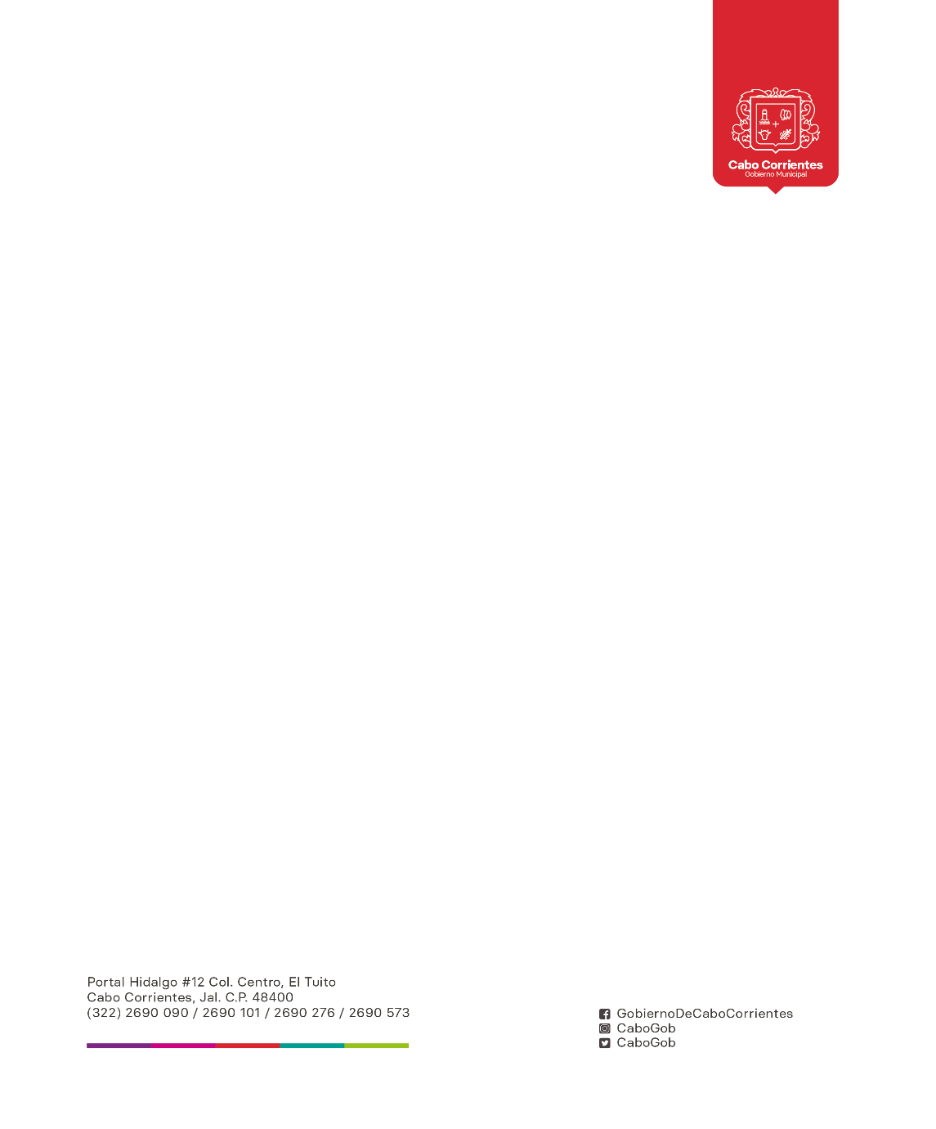 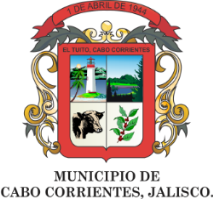 AGENDA DE PRESIDENCIA DEL MUNICIPIO DE CABO CORRIENTES, JALISCO JULIO 2019AGENDA DE PRESIDENCIA DEL MUNICIPIO DE CABO CORRIENTES, JALISCO JULIO 2019AGENDA DE PRESIDENCIA DEL MUNICIPIO DE CABO CORRIENTES, JALISCO JULIO 2019AGENDA DE PRESIDENCIA DEL MUNICIPIO DE CABO CORRIENTES, JALISCO JULIO 2019AGENDA DE PRESIDENCIA DEL MUNICIPIO DE CABO CORRIENTES, JALISCO JULIO 2019AGENDA DE PRESIDENCIA DEL MUNICIPIO DE CABO CORRIENTES, JALISCO JULIO 2019AGENDA DE PRESIDENCIA DEL MUNICIPIO DE CABO CORRIENTES, JALISCO JULIO 2019LUNESMARTESMIERCOLESJUEVESVIERNESSABADODOMINGO1 Audiencia Ciudadana y Reunión de Cabildo2 Salida a Puerto Vallarta3 Reunión con regidores y Audiencia Ciudadana4 Audiencia Ciudadana y visita a la C.I. de El Refugio Suchitlán5 Acto Académico de Graduación de la Esc. Sec. 137 y del COBAEJ de Villa del Mar6 7 8 Audiencia Ciudadana9 Audiencia Ciudadana y Acto académico de egresados COBAEJ Yelapa10 Reunión del Consejo de Desarrollo Rural Sustentable Audiencia Ciudadana y 11 Salida a Guadalajara, Jalisco y reunión con Oscar Pérez12 Audiencia Ciudadana131415 Audiencia Ciudadana16 Audiencia Ciudadana17 Reunión con el Ing. Juan José Llamas Director ejecutivo de SEMADET18 Reunión en Puerto Vallarta19 Inauguración de obra en la Localidad de Chacala202122 Inauguración de la feria de la salud23 Audiencia Ciudadana24 Audiencia Ciudadana25  Audiencia Ciudadana26  Audiencia Ciudadana 272829 Capacitación "Mejorando tu Vida con Inteligencia Emocional" y Audiencia Ciudadana30 Visitas en Chacala, El Refugio y Sauceda Audiencia Ciudadana31 Visita a la localidad de Potrerillos y El Horconcito Audiencia Ciudadana